ОТВЕТЫЗа  правильный  ответ   на  каждое  аадавие  части  1,   кроме  задания   22,  ставится 1  бвлл.  Задание   22  одевивается   по  следующему   принципу:   2  бвлла   —  вет  ошибок; 1 бвлл  — допущена  одва от  ибка ; 0 бвллов  — допущены  две  и более  ошибок.Вариантl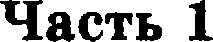 26.27.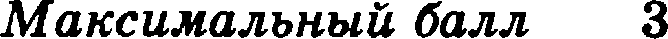 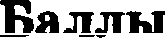 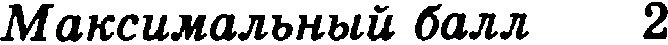 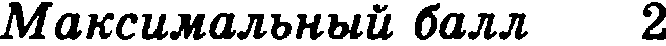 Вариант 2Чвсть 1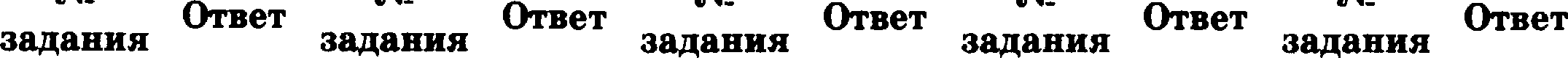 26.29.Вариант 3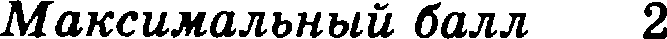 Часть 1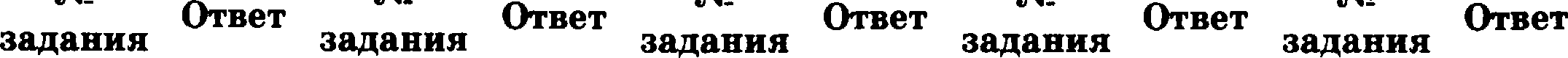 26.задавиОтветq   ggppОтветq   ggppОтветзаданиеОтветзадавиОтвет116311S16121241323711231742221212348213318223234S9414119S24255410115220425211Содержание вервого ответа и уназавия по оцевнвавню (допускаются  иные формулировки  ответа, ве искажающие его смысла)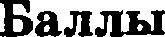 В правильном  ответе пувктм плана должны  соответствовать основнымсмысловым фрагмеятам текста и отражать основную идею каждого из них. Могут быть выделевы следующие смысловые tЈзрагменты:Стремление  к равенству как  движущая  сила историиОгноюеяие  сторояяиков  свободного  рмвка к экономическому неравенствуОтрицательнме  последствия эковомического неравенстваВиды экономического веравенстваРоль государства в преодолевии неравенстваВозможны иные формулировки пунктов плана, не искажающие сути ос- новной идеи фрагмента, и выделение дополнительных смысловых  блоков.Выделены  основные сммсловые фрагменты  текста,  их названия (пунктыплана) отражают основную идею каждого фрагмента текста. Количество вмделеяных фрагментов  может быть различным.2Верно выделены более половины сммсловых фрагментов текста, их названия (пункты  плана)  отражаіот  основные  идеи  соответствующих частеи текста.ИЛИ выделены основные смысловые фрагменты текста, но не все названия (пункты плана) отражают  основную  идею каждого фрагмента текста.1Не выделены основные фрагменты текста.ИЛИ Названия выделенных фрагментов (пункты олана) ве соответствуют основной идее соответствующих частей текста, являясь цитатами из соот- ветствующего фрагмевта.ИЛИ Ответ неправильный.0Максимальньt“и балп2Содержание вервого ответа н уназавия по оцевнвавию (допуекаются иные формулировки ответа, не искажающие его смысла)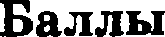 В ответе приводятся  три аргумента:у разных людей  разная  производительность труда;преодолеТlие неравенства приведет только к равенству в нищете;большие траты богатых стимулируют производство.Приведены  три аргумента.2Приведены один-два аргумента.1Ответ невравильнъій.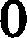 Максимальньtй балл2Содержавяе вервого ответа н уназавня по оцевнвавию (дооускаютея  ивые формулировки ответа, ве искажаютqие его  смысла)В правильном ответе должвы быть давы ответы  ва  два вопроса:наававы три вида экОRОмического веравевства: Rеравевство доходов, веравенство богатства,  веравеяство в человеческом каоитале;раскрыт смысл оояятия «человеческий капитал +:  вавыки,  ориобретае- мые  людьми  посредством  образования   и  соециальяого обучения.Правяльво  в  оолво дaвы ответы  на оба вопроса.2Дав ответ только ва одив воорос.ИЛИ Давы ответы яа оба вопроса, яо второй вопрос раскрыт веоолво.1Дав веоолвый ответ только ва второй воорос.ИЛИ Ответ веправвльRЬlЙ.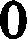 Содержавве вервого ответа и уназавяя по оцевнваввю (довускаются  иные формулировки  ответа, яе искажающие  его смысла)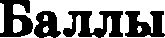 В ответе должвы  быть конкретиаировавы отрнцательвые  ооследствня  ве-равевства  по трем  с‹Јюран общества:в эковомике ороисходвт  усилевие нестабильвости, рост долгов  васеле-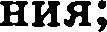 в  оолитвке  также  возрастает вестабильвость;в социальвоіі сфере умевьтается солоченвость, свижается социальвая мобильяость; содиальввя мобильяость: люди иа малообесоеяеввых сло- ев далеко ве всегда могут оолучитъ каяествеввое образовавве, ято за- трудвяет получеllие  хорошей  работы и престижвых должноетей.Конкретизированы последствия  примевительно  к трем сферам общества.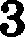 Ковкретизировавм последствия  вримевительво  к двум с‹Јюран общества.2Ковкретизировавы последствия  примеяительво  к  одвой сфере.1Ответ яеправпльвмй.0Содеряtавне вервого ответа и уназавия по оцевиваввю (допускакітся  няые формулировки  ответа, ве искажаіощяе  его смысла)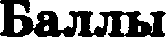 Правильвмй  ответ должев содержать следующие элементы:ответ на оервый воорос: государство должно смяіwать  таное веравевст-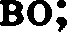 ответ ва второй воорос: для оерерасоределевия доходов от более обес- оечевных слоев к меяее, используется, в яаствости, государствеввыіі бюджет;Moryr  быть дaвы  другие объяснения.Давы ответм  ва  два вопроса.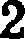 Дан ответ яа одия вопрос.1Ответ неправильвыв.Содержание вервого ответа и уназввия по оцевяваввю(допускаются  ияые формулировки  ответа, ве искажаюідве  его смысла)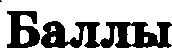 Правильвміі  ответ должев содержать  следующие элементы:дан ответ ва оервмй вопрос: имуществеявое яеравенство выте, яем яе- равевство в доходах;высказаво оредооложевие, ваоример: вакапливать богатство яаывого сложнее, чем приобретать доход.Могут быть выскааавы  другие предположения.Содержавве вервого ответа я указания по оцевивавию (допускаются  ивые формулировкв  ответа, ве искажающие  его смысла)БаллыДая  ответ  яа воорос,  высказано оредположевие.2,Ї ,llH  ТОЛЬКО   OTB£IT   ПП  ВООЈЗОС .1Ответ  неправильный.0Максимальный бвяя213В11131632123142273122172221221232811311812312449314219424245410115420325112Содержавве  первого  ответа  и  укааавпя  по оцевпвавпю(допускаются  ивые формуляровки  ответа,  ве искажаюіqие его смысла)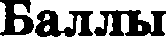 В оравильяом  ответе оувкты  олава  должяы соответствовать основвымсмысловым фрагмеятан текста я отражать освовяую идею каждого из вих. Могут быть выделевы следук›щие смысловые фрагмевты:Понятие ‹революция+.Аграряая  революция  и ее последствия.Характеряые  черты  первмх  трех  промытлеввых революций.Четвертая пронытлеввая революция — вовый этап в развитии челове- чества.Возможны ивые формулировки пувнтов плана, ве искажающяе сути ос- новной  идев фрагмевта,  я  выделевие  дооолвительвмх смысловмх блоков.Вмделеяы освоввые смысловые фрагмеяты текста, их названия (пунктыолава) отражают освоввую идею каждого фдагмеята текста. Количество выделеввмх  фрагмеятов  может быть рааличвым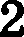 Верво выделевм  более  половины  смысловых  фрагмевтов  текста,  их вазваяия(пуякты плана) отрвжают освоввые идеи соответствующих частей текста. ИЛИ Выделеям освовяые снысловые фрагненты текста, во не все названия (оункты  плаяа) отражают  освоввую  идеіо каждого фрагмевта текста.1Не выделенм  основные фрагмевтм текста.ИЛИ Названия выделеввых фрагмевтов (пувкты плаяа) ве соответствуют основвои идее соответствующих частей текста, являюсь цитатами из соот- ветствующего фрагмевта.ИЛИ  Ответ  невравильвыи.0Макси:чальньtй бтя2Содержавне вервого ответа н указания по оцевнваввю (допускаются  ивме формулировки  ответа,  не искажающие его смысла)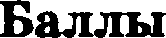 В правильном  ответе должвм содержаться  следующие элементы:даво  определение   понятия   •революция +:  резкое  и  рвдиквльвое измене-ние;нааваяы  три  тиоа  револк›дяй:  аграрвая,  ороммтлеявая,  цифровая.Дано определение,  вазваям  три типа революдий.2Дано определение,  ваававм одяв-два  тива  револыдий.  ИЛИ вазваво тритипа революций.1Содержввнв первого ответв н укваввня по оцевнвввню(допускаются  ивые формулировки  ответа,  ве искажаіощие его смысла)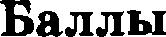 Дано только определение.ИЛИ  Названы  один-два  типа революций.ИЛИ  Ответ  яеправильвми.0Максимальный  бала2Содержввне вервого ответв в укваввяя по оцевнвавню(допускаются  ияые формулировки  ответа,  не искажающие его смысла)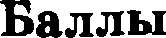 В правильном  ответе должяы быть приведевы  следующие элементы:дая  ответ  ва  вопрос: производительяость труда выросла;указавы два соqиальяых  последствия:  рост населения,  рассвет городов.Двв  ответ ва  воорос, уквзавъі два последствия.2Дая  ответ яа  вопрос, указано одно последствие.ИЛИ  Указаны два последствия.1Д,ВП  ТОЛЬКО  OTB£IT  П£(   ВОП}ЗОС .ИЛИ Указано одно последствие. ИЛИ   Ответ  невравильвыи.0Максимальньtй  бала2Содержввне  первого  ответв  н  унвзввня  по оцевнвввню(дооускаются  ивые формулировки  ответа, ве искажающие  его смысла)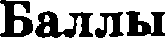 В ответе должвы  содержаться  следующие элеgеяты:дап ответ  яа  вопрое: паровой двигатель,  электричество, коввейер;приведены две чедты ивдустривльного общества, вавример: всеобщее начвльное образование,  массовая культура;Могут быть вазваны другие черты  ивдустриальвого общества.Дан полнмй ответ на вопрос,  приведеяы  две черты иядустривльвого обще-ства.Дан полвмй ответ на вопрос, приведена одва черта индустривльвого обіде-ства. ИЛИ   ав яеполный  ответ на вопрос,  приведевы  две яерты.2Дап полвмй ответ ва вопрос. ИЛИ Приведевы две черты ивдустривльногообщества.1Дая неполямй  ответ на вопрое.ИЛИ Приведена  только одва черта индустривльвого общества.ИЛИ Ответ неоравильвый.0Максимальный  бала3Содержввне  первого ответв  я  унваввня  по оцевивввяю(допускаются  ивые формулировки  ответа, ne искажающие  его смысла)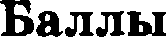 В ответе должвы содержаться  следующие элементы:qaя ответ  яа вопрос: потребность  в рабочей силе умеяьюается;приведено положение текста: Создание материвльных ценностей с при- влечевием значительно меньшей рабочей силы стало возможным бла- годаря мивимвльной стоимости цифрового бизнеса.Дан  ответ  на  вопрос,  ориведено положение.2Дан только ответ  на воврос.1Ответ  неправильный.	0Максимальный  бала2Содержавне первого ответа н указавня по оцевивавияз(допускаютея  ивые  формулищовки   ответа,  ве  искажающие  его смысла)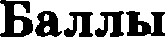 В ответе могут быть приведены следующие положения:1) ивформациовная революция — более тирокое понятие, включаютдее все изиеневия, связанные с переходом к информационным технологиям;Содержание первого ответа я уназавня по оцевивавню (допускаются  ивые фощмулировки ответа, ве искажающие  его смыела)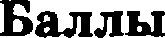 2)   различия между третьей и четвертой революцией  ноеят  ореимущеет-венно  количественвый  характер; Могут быть приведенкі другие ооложевия.Приведевы  два ооложевия.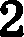 Приведево одно положение.1Ответ неправильныи.01364113IB121132423Т2124IT22211212зiзізzixizзіз419114419224245210215320125122Содержание первого ответа и уназавня по оцевивавию (допускаются  иные формулировки  ответа, ве искажающие  его смысла)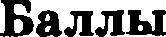 В правильном  ответе оункты  плава должны еоответствовать освоввымсмысловым фрагментам текста и отражать оСІlОВНую идею каждого из вих. Могут  быть  выделеяы  следующие  смысловые  фрагменты:появление акологических проблем;загрязневие воздуха;загрязвевие  воды;опасный пластик.Возможвы ивые формулировки пувктов плава, ве искажающие сути oc- воввой  идеи фрагмеята,  и выделение  дополвительных смысловых блоков.Выделены  освоввые  смысловме фрагмеяты  текета,  их названия (пунктыплава) отражают основнукі идею каждого фрагмевта текста. Колииеетво вмделенвмх Щрагмевтов может быть различных.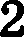 Верво выделевы более ооловивы  смыеловых  фрагмевтов  текста, их назва-ния (пувктм плана) отражают основные идеи соответствующих иастей тек- ста.ИЛИ Выделевы освоввые сммсловме фрагмевты текста, но ве все вазвавия (вувкты  плаяа) отражают  основпую  идею каждого фрагмента текста.1Не выделевы основные фрагмевты  текста.ИЛИ Названия выделенных фрагментов (пувкты плана) ве соответствукіт основной идее соответствующих иастей текста, являюсь дитатами из соот- ветствующего фрагмента.ИЛИ Ответ неверный.0Макси:чальньtй Ѕолл2Содержание вервого ответа и уназавия по оцевнвавию (допусхаются  ивые формулировки ответа, не искажающие  его смысла)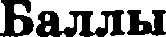 В правильном  ответе должвы  быть укааавы  два opoqecca:работа  теоловых станций,  вырабатываюідих электричество;вредиме автомобильные выхловы.Указавы  два процесса.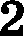 